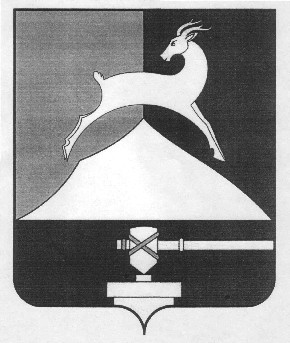 Администрация Усть-Катавского городского округаЧелябинской областиПОСТАНОВЛЕНИЕОт  29.12. 2018г.						                                    №  2363   Об утверждении Порядка разработкидокумента планирования регулярных перевозок пассажиров и багажаавтомобильным транспортом по муниципальным маршрутам	Усть-Катавского городского  округаВ соответствии с Федеральным законом от 13 июля 2015 года № 220-ФЗ «Об организации регулярных перевозок пассажиров и багажа автомобильным транспортом и городским наземным электрическим транспортом в Российской Федерации и о внесении изменений в отдельные законодательные акты Российской  Федерации»,   Федеральным    законом  от   6 октября    2003 года № 131-ФЗ «Об общих принципах организации местного самоуправления в Российской Федерации», Уставом Усть-Катавского городского округа,администрация Усть-Катавского городского округа ПОСТАНОВЛЯЕТ:	1. Утвердить Порядок разработки документа планирования регулярных перевозок пассажиров и багажа автомобильным транспортом по муниципальным маршрутам	 Усть-Катавского городского  округа  (приложение).2. Начальнику общего отдела администрации Усть-Катавского городского округа О.Л.Толоконниковой   настоящее постановление разместить на сайте администрации Усть-Катавского городского округа.3. Контроль за исполнением настоящего постановления возложить на заместителя главы Усть-Катавского городского округа – начальника Управления имущественных  и земельных отношений Самарина К.А.Глава Усть-Катавского городского округа                                       С.Д.СемковПриложение
к постановлению администрации Усть-Катавского городского округа
           от 29.12.2018г.  № 2363                  Порядок разработки документа планирования регулярных перевозок пассажиров и багажа автомобильным транспортом по муниципальным маршрутам	 Усть-Катавского городского  округа                               Глава 1. Основные положения1. Порядок разработки документа планирования регулярных перевозок пассажиров и багажа автомобильным транспортом по муниципальным маршрутам	 Усть-Катавского городского  округа (далее - Порядок) определяет состав и порядок подготовки документа планирования регулярных перевозок, порядок подготовки изменений и внесения их в такой документ.2. Целью разработки Порядка является обеспечение устойчивого развития регулярных перевозок на территории Усть-Катавского городского округа, создание благоприятной среды для развития рынка транспортных услуг, повышения качества транспортного обслуживания населения.3. Документом планирования регулярных перевозок пассажиров и багажа автомобильным    транспортом    по   муниципальным    маршрутам	 Усть-Катавского городского округа является  перечень мероприятий по развитию регулярных перевозок муниципальных маршрутов в границах Усть-Катавского городского округа (далее -  План).4. Разработка проекта  Плана осуществляется уполномоченным органом администрации Усть-Катавскогогородского округа и согласуется Комиссией по организации транспортного обслуживания населения на территории Усть-Катавского городского округа, состав которой утверждается правовым актом администрации Усть-Катавского городского округа (далее - Комиссия).Глава 2. Состав проекта  Плана5. Подготовка проекта  Плана осуществляется на долгосрочную перспективу (5 и более лет), с последующим уточнением применительно к краткосрочной перспективе (на 1 год).6. Проект  Плана состоит из пяти частей:- часть первая - «Общие положения. Цели развития регулярных перевозок пассажиров и багажа автомобильным транспортом по муниципальным маршрутам регулярных перевозок»;- часть вторая - «Анализ текущего состояния транспортного обслуживания населения»;2- часть третья – «Порядок и критерии отнесения муниципальных маршрутов к регулярным перевозкам по регулируемым и нерегулируемым тарифам»;- часть четвертая – «Порядок изменения вида регулярных перевозок»- часть пятая – «Перечень мероприятий по развитию регулярных перевозок пассажиров и багажа автомобильным транспортом по муниципальным маршрутам регулярных перевозок городского округа».  7. При разработке мероприятий по развитию регулярных перевозок предусматривается:- установление маршрутов регулярных перевозок;- изменение маршрутов регулярных перевозок в части пути следования;- отмена маршрутов регулярных перевозок;- виды регулярных перевозок по муниципальным маршрутам регулярных перевозок;- планирование перевода регулярного маршрута муниципального маршрута на другой тариф.Глава 3. Порядок подготовки и утверждения проекта  Плана8. Порядок подготовки проекта  Плана включает в себя:- сбор исходных данных для разработки проекта  Плана;- разработку проекта  Плана;- согласование проекта  Плана с Комисиией;- подготовка уполномоченным органом  администрации Усть-Катавского городского округа проекта нормативного правового акта об утверждении  Плана.9. К подготовке проекта  Плана могут привлекаться юридические и физические лица.10. Подготовка проекта  Плана осуществляется на основании анализа состояния транспортного обслуживания населения на маршрутах регулярных перевозок, с учетом Генерального плана Усть-Катавского городского округа, Программы социально-экономического развития Усть-Катавского городского округа, предложений заинтересованных организаций и физических лиц.Глава 4. Порядок внесения изменений в  План11. Изменения в План могут вноситься по инициативе органов местного самоуправления, Комиссии, юридических и физических лиц.12. Предложения о внесении изменений в План направляются Комиссии. Предложения должны содержать обоснования необходимости внесения в План соответствующих изменений.13. Комиссия в течение 30 дней со дня получения предложений о внесении изменений в План, принимает решение о целесообразности внесения изменений в План. Уполномоченный орган администрации Усть-Катавского городского округа готовит проект постановления администрации Усть-Катавского 3городского округа о внесении изменений в План, либо направляет мотивированный отказ инициатору данного предложения.Мотивированный отказ направляется инициатору предложения в случаях, если в предложении о внесении изменений в План отсутствует обоснование необходимости внесения таких изменений либо если предложенные изменения противоречат законодательству Российской Федерации.Глава 5. Реализация Перспективного плана14. Реализация мероприятий Плана осуществляется в установленные сроки.15. В случае необходимости переноса сроков реализации мероприятий Плана уполномоченный орган администрации Усть-Катавского городского округа готовит мотивированное обоснование для рассмотрения главой Усть-Катавского городского округа. При положительном рассмотрении вносятся соответствующие изменения в План.16. Финансирование расходов по реализации Плана осуществляется в пределах средств, предусмотренных в бюджете Усть-Катавского городского округа.Заместитель главы Усть-Катавскогогородского  округа – начальник Управленияимущественных и земельных отношений                                                                                                                                                       К.А.Самарин